1-    -    -    -    -    -    -    -    -    -    -    -    -    -    -    -    -    -    -    -    -    -    -    -    -    -    -    -    -I - Comment séparer les constituants d’un mélange hétérogène ?1 - La décantation :                                                                              Expérience (1) : Séparation entre un solide et un liquide.Expérience (2) : Séparation entre deux liquides non miscibles.Résumé :Remarque :Pour l’eau trouble, la décantation ne nous permet pas de séparer les particules solides légères qui restent en suspention dans l’eau.2 - La filtration :Expérience :Résumé :II - Comment séparer les constituants d’un mélange homogène ?1 - Vaporisation :Expérience :Résumé :3 - La distillation :Expérience :Conclusion : A l’intérieur du ballon, se produit la vaporisation de la solution aqueuse de sel, l’intérieur du tube fin du réfrigérant, la vapeur subit une condensation liquide ( liquéfaction ), l’eau récupérée dans l’erlenmeyer s’appelle le distillat qui est une eau pure.Résumé :-    -    -    -    -    -    -    -    -    -    -    -    -    -    -    -    -    -    -    -    -    -    -    -    -    -    -    -    -Traduction en arabeDécantation	: 	تــصــفـــيــقFiltration	: 	تــرشــيــحVaporisation	: 	تــبــخــيــرDistillation	: 	تــقــطــيــرDistillat 	: 	الــقـُـطــارةEntonnoir	: 	قــمــعAmpoule à décantation	: 	حـبـابـة الـتـصفـيـق	Papier filtre	: 	ورق الــتــرشــيــح	Réfrigérant	: 	مـــبـــرِّد	Filtrat 	: 	رشـــاحـــة	Résidu 	: 	حــثــالــة	Eau trouble 	: 	مــاء عـــكـــر	Eau pure 	: 	مـــاء خــالــص	Eau distillée 	: 	مـــاء مــقــطـّـر-    -    -    -    -    -    -    -    -    -    -    -    -    -    -    -    -    -    -    -    -    -    -    -    -    -    -    -    -Conclusion : A l’intérieur du ballon, se produit la vaporisation de la solution aqueuse de sel, l’intérieur du tube fin du réfrigérant, la vapeur subit une condensation liquide ( liquéfaction ), l’eau récupérée dans l’erlenmeyer s’appelle le distillat qui est une eau pure.Résumé :-    -    -    -    -    -    -    -    -    -    -    -    -    -    -    -    -    -    -    -    -    -    -    -    -    -    -    -    -Traduction en arabeDécantation	: 	تــصــفـــيــقFiltration	: 	تــرشــيــحVaporisation	: 	تــبــخــيــرDistillation	: 	تــقــطــيــرDistillat 	: 	الــقـُـطــارةEntonnoir	: 	قــمــعAmpoule à décantation	: 	حـبـابـة الـتـصفـيـق	Papier filtre	: 	ورق الــتــرشــيــح	Réfrigérant	: 	مـــبـــرِّد	Filtrat 	: 	رشـــاحـــة	Résidu 	: 	حــثــالــة	Eau trouble 	: 	مــاء عـــكـــر	Eau pure 	: 	مـــاء خــالــص	Eau distillée 	: 	مـــاء مــقــطـّـرConclusion : A l’intérieur du ballon, se produit la vaporisation de la solution aqueuse de sel, l’intérieur du tube fin du réfrigérant, la vapeur subit une condensation liquide ( liquéfaction ), l’eau récupérée dans l’erlenmeyer s’appelle le distillat qui est une eau pure.Résumé :-    -    -    -    -    -    -    -    -    -    -    -    -    -    -    -    -    -    -    -    -    -    -    -    -    -    -    -    -Traduction en arabeDécantation	: 	تــصــفـــيــقFiltration	: 	تــرشــيــحVaporisation	: 	تــبــخــيــرDistillation	: 	تــقــطــيــرDistillat 	: 	الــقـُـطــارةEntonnoir	: 	قــمــعAmpoule à décantation	: 	حـبـابـة الـتـصفـيـق	Papier filtre	: 	ورق الــتــرشــيــح	Réfrigérant	: 	مـــبـــرِّد	Filtrat 	: 	رشـــاحـــة	Résidu 	: 	حــثــالــة	Eau trouble 	: 	مــاء عـــكـــر	Eau pure 	: 	مـــاء خــالــص	Eau distillée 	: 	مـــاء مــقــطـّـر-    -    -    -    -    -    -    -    -    -    -    -    -    -    -    -    -    -    -    -    -    -    -    -    -    -    -    -    -Conclusion : A l’intérieur du ballon, se produit la vaporisation de la solution aqueuse de sel, l’intérieur du tube fin du réfrigérant, la vapeur subit une condensation liquide ( liquéfaction ), l’eau récupérée dans l’erlenmeyer s’appelle le distillat qui est une eau pure.Résumé :-    -    -    -    -    -    -    -    -    -    -    -    -    -    -    -    -    -    -    -    -    -    -    -    -    -    -    -    -Traduction en arabeDécantation	: 	تــصــفـــيــقFiltration	: 	تــرشــيــحVaporisation	: 	تــبــخــيــرDistillation	: 	تــقــطــيــرDistillat 	: 	الــقـُـطــارةEntonnoir	: 	قــمــعAmpoule à décantation	: 	حـبـابـة الـتـصفـيـق	Papier filtre	: 	ورق الــتــرشــيــح	Réfrigérant	: 	مـــبـــرِّد	Filtrat 	: 	رشـــاحـــة	Résidu 	: 	حــثــالــة	Eau trouble 	: 	مــاء عـــكـــر	Eau pure 	: 	مـــاء خــالــص	Eau distillée 	: 	مـــاء مــقــطـّـر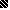 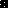 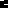 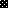 